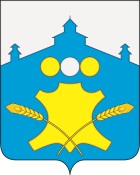 Сельский СоветСоветского сельсоветаБольшемурашкинского муниципального  района Нижегородской областиРЕШЕНИЕ17 сентября 2019 г.                                                                                       №   30О приёме граждан главой местного самоуправления Советского сельсоветаВ целях улучшения взаимодействия сельского Совета Советского сельсовета Большемурашкинского муниципального района с населением установить дни и часы приема граждан на 2019-2020 годы  по личным вопросам главой местного самоуправления сельсовета:ПО ПОНЕДЕЛЬНИКАМ с 8.00 до 10.00 час.Красильникова Н.Е. – глава местного самоуправления Советского сельсоветаС письменными обращениями в сельский Совет Советского сельсовета можно обратиться  по адресу: 606363, Нижегородская область, Большемурашкинского района, пос. Советский  д. 37, т. (883167) 5-73-98, факс (883167) 5-75-49, либо по электронной почте sovet_adm@rambler.ru.Контроль за организацией приема граждан и работой с письменными обращениями в сельский Совет Советского сельсовета оставляю за собой.Глава местного самоуправления,председатель сельского Совета                                               Н.Е. Красильникова